Western Australia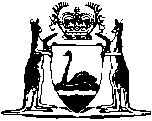 Registration of Births, Deaths, and Marriages Act 1894		This Act was repealed by the Registration of Births, Deaths and Marriages Act 1961 s. 2(1) (No. 34 of 1961) as at 1 Sep 1963.		There are no Word versions of this Act, only PDFs in the Reprinted Acts database are available.